29.12.2017											         № 1444						г. СевероуральскО внесении изменений в муниципальную программуСевероуральского городского округа «Развитие дорожногохозяйства и обеспечение безопасности дорожного движенияв Североуральском городском округе» на 2014-2020 годы,утвержденную постановлением АдминистрацииСевероуральского городского округа от 07.11.2013 № 1579Руководствуясь Федеральным законом от 06 октября 2003 года № 131-ФЗ «Об общих принципах организации местного самоуправления в Российской Федерации», Уставом Североуральского городского округа, постановлением Администрации Североуральского городского округа от 02.09.2013 № 1237               «Об утверждении Порядка формирования и реализации муниципальных программ Североуральского городского округа», в целях приведения объемов финансирования муниципальной программы в соответствие с решением Думы Североуральского городского округа от 27.12.2017 № 41 «О внесении изменений                  в Решение Думы Североуральского городского округа от 21 декабря 2016 года                № 91 «О бюджете Североуральского городского округа на 2017 год и плановый период 2018-2019 годов» Администрация Североуральского городского округаПОСТАНОВЛЯЕТ:1. Внести в муниципальную программу Североуральского городского округа «Развитие дорожного хозяйства и обеспечение безопасности дорожного движения в Североуральском городском округе» на 2014-2020 годы, утвержденную постановлением Администрации Североуральского городского округа                            от 07.11.2013 № 1579, в редакции от 15 декабря 2017 года, следующие изменения:1) в паспорте Программы строку «Объем финансирования муниципальной программы по годам реализации, тыс. рублей» изложить в следующей редакции:«ВСЕГО: 494 278,42285 тыс. рублей, в т.ч. из средств местного бюджета 221 372,17893 тыс. рублей, в т.ч. по годам реализации программы:в 2014 году – 26 472,90000 тыс. рублей;в 2015 году – 28 094,50000 тыс. рублей;в 2016 году – 55 900,22929 тыс. рублей;2017 году – 36 693,54964 тыс. рублей;в 2018-2020 годах – 74211,00000 тыс. рублей»;из средств областного бюджета всего 272 906,24392 тыс. рублей, в т.ч. по годам реализации программы:в 2014 году – 67 346,90000 тыс. рублей;в 2015 году – 56 871,00000 тыс. рублей;в 2016 году – 82 559,95892 тыс. рублей;в 2017 году – 66 128,38500 тыс. рублей;в 2018-2020 годах – 0,0 тыс. рублей.»2) приложение № 2 к муниципальной программе Североуральского городского округа «Развитие дорожного хозяйства и обеспечение безопасности дорожного движения в Североуральском городском округе» на 2014-2020 годы изложить в новой редакции (прилагается).2. Опубликовать настоящее постановление на официальном сайте Администрации Североуральского городского округа.Глава Североуральского городского округа					  В.П. Матюшенко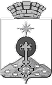 АДМИНИСТРАЦИЯ СЕВЕРОУРАЛЬСКОГО ГОРОДСКОГО ОКРУГАПОСТАНОВЛЕНИЕ